
aada curso.ca cada cantidad de latas que juntatas recibiran un premio. Observa la tabla y respondeGUÍA DE MATEMÁTICAS ¿Qué necesito saber?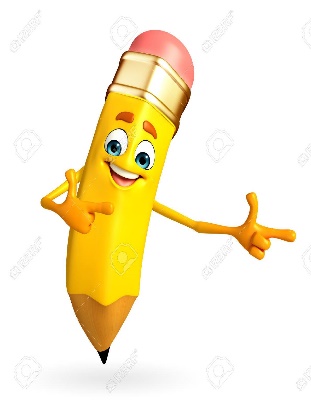 Aproximar es encontrar un número cercano a un número dado. Un número se puede aproximar por redondeo a cualquiera de sus cifras, la decena, centena o unidad de mil más cercana. Usamos el redondeo en la vida diaria por ejemplo, cuando compramos en el supermercado y tenemos $5000. Compramos queso que cuesta $2980, uno dice que cuesta $3.000 y el pan $1935, eso sería $2000 aproximadamente. Hacer esto facilita cálculo mental del total de mi compra  ($3000 + $2000= $5000 aproximadamente) y así no me faltará dinero para pagar. Entonces cuando se redondea los números terminan en cero, ya que se aproxima a la decena, centena mas cercana.Observa la siguiente recta numérica y responde.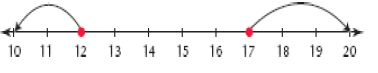 1.¿El 12 está más cerca del 10 o del 20?. Respuesta: El 12 está más cerca del _________¡Correcto! Lo podemos saber contando los espacios que hay entre el 12 y el 10 ;y  el 12 y el 20. ENTONCES EL 12 SI LO APROXIMAMOS A LA DECENA MAS CERCANA SERÍA 10. 2. ¿Por qué el 17 se redondea al 20 y no al 10?  Respuesta: El 17 se redondea al 20 porque__________________________Para redondear usando la recta numérica hay que seguir los siguientes pasosa) Redondea 415 a la centena  más cercana.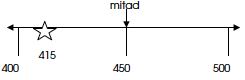 Para redondear 415 a la centena más cercana, debo hallar primero las dos centenas más cercanas (la anterior y la posterior). En este caso son 400 y 500.Luego me preguntó: ¿Qué número está en la mitad de 400 y 500? (450) y lo ubico en la recta numérica. A continuación ubico el número que debo redondear (415) en la recta numérica. ¿Está más cerca de 400 o de 500? (400)El número 415 está entre 400 y 500, pero está más cerca de 400. b) Redondea 678 a la decena  más cercana.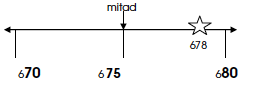 Para redondear 678 a la decena más cercana, debo hallar primero las dos decenas más cercanas (la anterior y la posterior).en este caso son 70 y 80.Luego me preguntó: Si nos concentramos en solo en las decenas de los números ¿Qué número está en la mitad de 70 y 80? (75) y lo ubico en la recta numérica.A continuación ubico el número que 678  en la recta numérica. ¿Está más cerca de 70 o de 80? El número 78 está entre 70 y 80, pero está más cerca de 80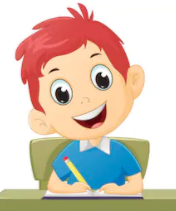 Por lo tanto si redondeamos a la decena mas cercana sería 680Practiquemos…1. Ubica el número 56 en la recta numérica y responde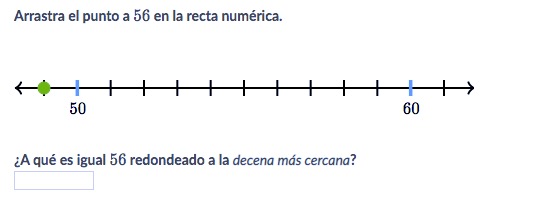 2. Ubica el número 74 en la recta numérica y responde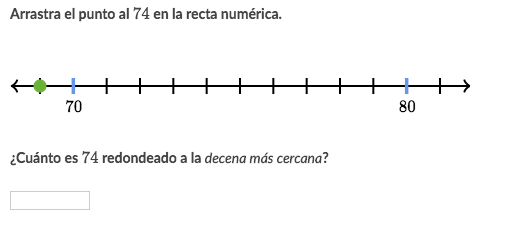 2. Redondea a la decena más cercana, observa el ejemplo y si necesitas vuelva a leer la explicación de cómo hacerlo al comienzo de la guía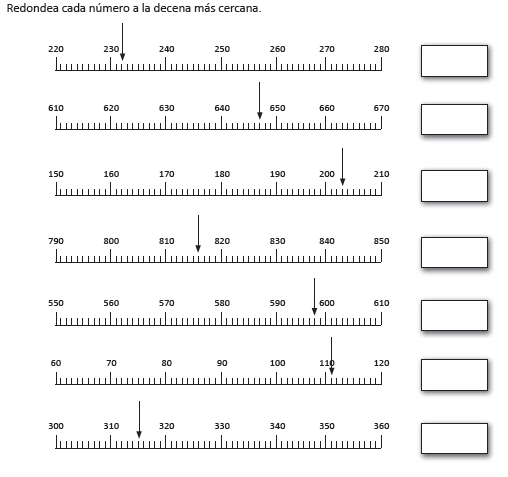 4. Redondea cada número a la decena más cercana 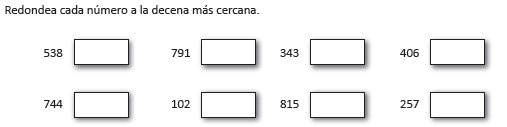 Para seguir reforzando realiza las actividades del DÍA 2 del texto “¡Aprendo sin parar!” de Matemática.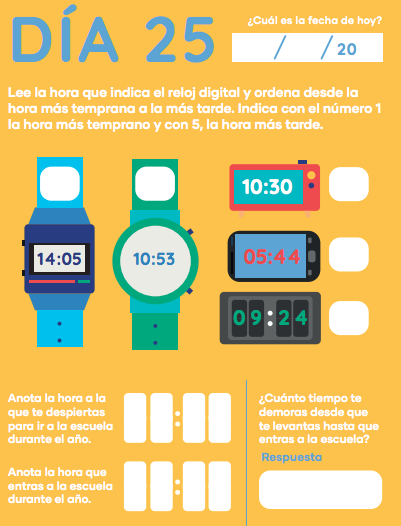 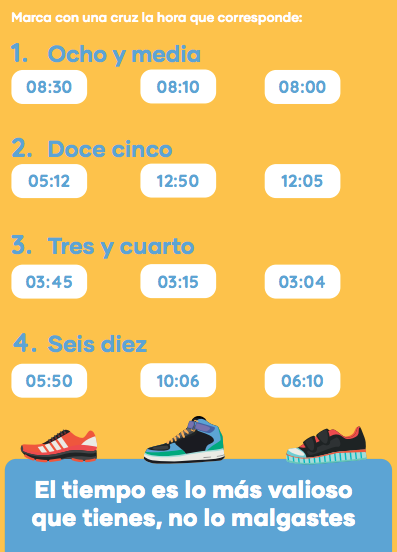 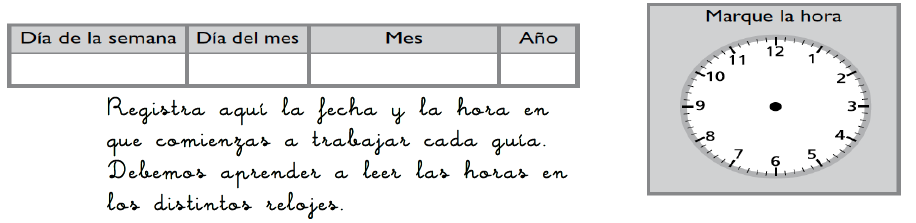 TOMA UNA FOTO DE LOS TICKET DE SALIDA Y ENVIALO A TU PROFESORA de la asignatura de matemáticas 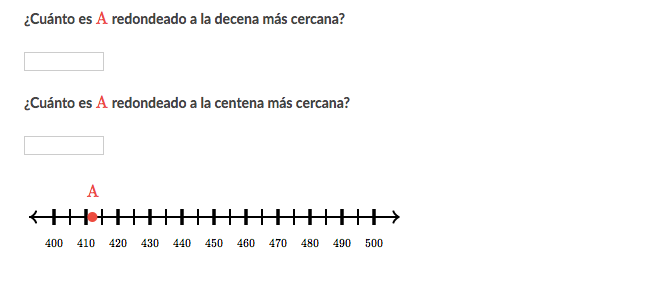 Nombre:Curso: 3°A   Fecha: semana N°12¿QUÉ APRENDEREMOS?¿QUÉ APRENDEREMOS?¿QUÉ APRENDEREMOS?Objetivo (s):  Leer números y representarlos en forma concreta, pictórica y simbólica. OA2Objetivo (s):  Leer números y representarlos en forma concreta, pictórica y simbólica. OA2Objetivo (s):  Leer números y representarlos en forma concreta, pictórica y simbólica. OA2Contenidos: NumeraciónContenidos: NumeraciónContenidos: NumeraciónObjetivo de la semana:  Demostrar la aproximación por redondeo a través de la recta numérica.Objetivo de la semana:  Demostrar la aproximación por redondeo a través de la recta numérica.Objetivo de la semana:  Demostrar la aproximación por redondeo a través de la recta numérica.Habilidad: DemostrarHabilidad: DemostrarHabilidad: Demostrar